Find or Create Satire Assignment 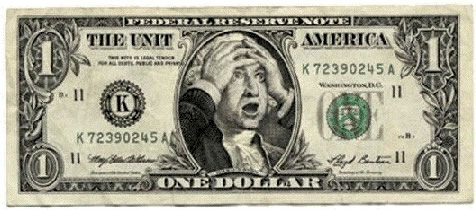 In this assignment you will be either finding an example of satire to unpack and explain or creating an original piece of satire which you will unpack and then explain. Please refer to the PowerPoint presentation attached to the assignment for further information period when you have completed your assignment please fill out the rubric below, attach comma and hand in to ELA Find or Create Satire Assignment In this assignment you will be either finding an example of satire to unpack and explain or creating an original piece of satire which you will unpack and then explain. Please refer to the PowerPoint presentation attached to the assignment for further information period when you have completed your assignment please fill out the rubric below, attach comma and hand in to ELA Find or Create Satire Assignment RubricFind or Create Satire Assignment RubricFind or Create Satire Assignment RubricFind or Create Satire Assignment RubricFind or Create Satire Assignment RubricFind or Create Satire Assignment Rubric1234WritingMechanicsWritingFlow, Voice etc.Critical ThinkingAccurately identifies reversal, incongruity, and/or exaggerationVery clearly explains reversal, incongruity, and/or exaggerationTotalTotal              /12              /12              /12              /12Notes:Find or Create Satire Assignment RubricFind or Create Satire Assignment RubricFind or Create Satire Assignment RubricFind or Create Satire Assignment RubricFind or Create Satire Assignment RubricFind or Create Satire Assignment Rubric1234WritingMechanicsWritingFlow, Voice etc.Critical ThinkingAccurately identifies reversal, incongruity, and/or exaggerationVery clearly explains reversal, incongruity, and/or exaggerationTotalTotal              /12              /12              /12              /12Notes: